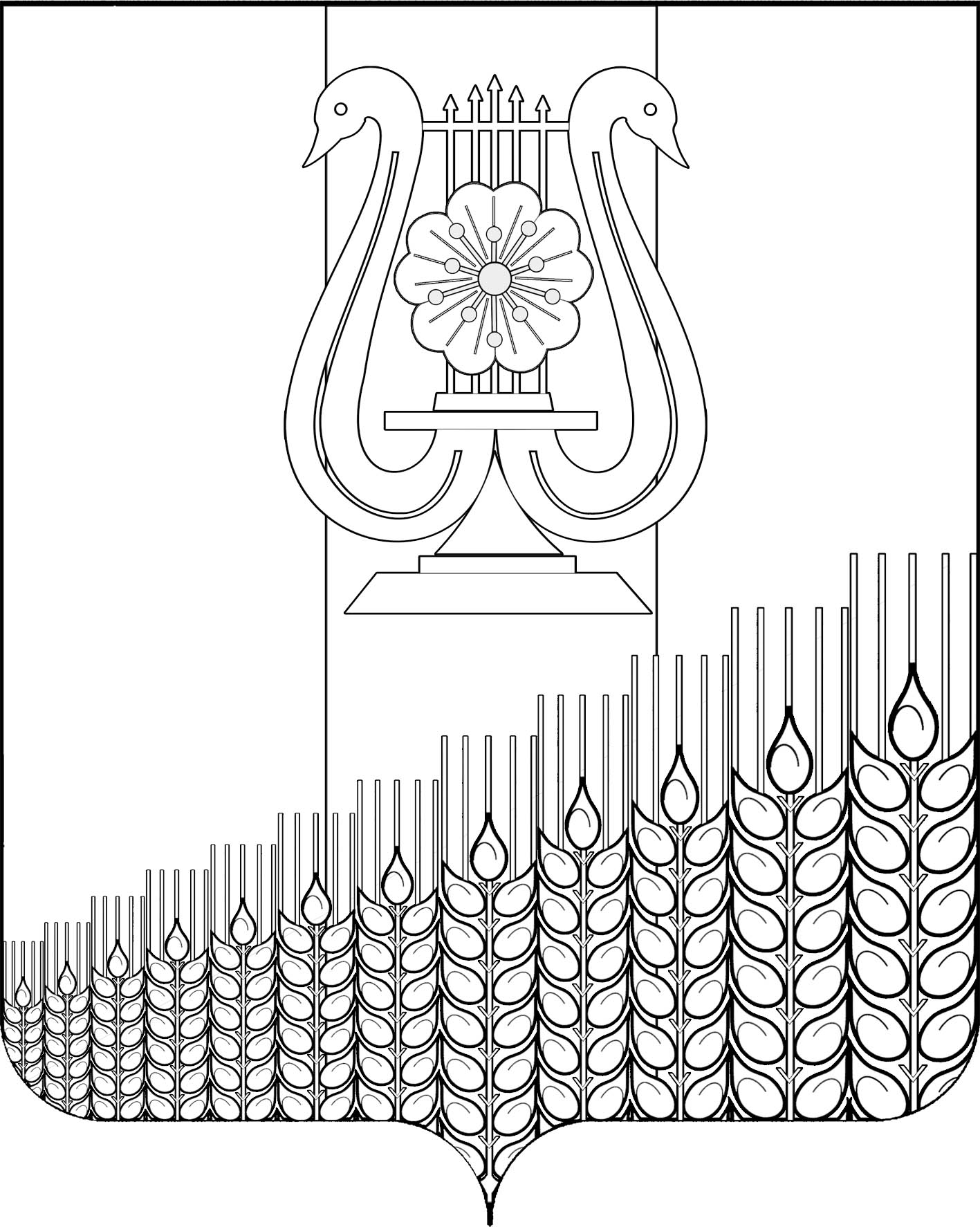 СОВЕТ ПЕРВОМАЙСКОГО СЕЛЬСКОГО ПОСЕЛЕНИЯКУЩЁВСКОГО РАЙОНА                                             Р Е Ш Е Н И Е от ____________ г.	                                                                                            № 	                                                                 поселок ПервомайскийПРОЕКТОб утверждении схемы многомандатных избирательных округов по выборам депутатов Совета Первомайского сельского поселения Кущевского районаВ соответствии со  статьей 18 Федерального закона от 12 июня 2002 г. №67-ФЗ  «Об основных гарантиях избирательных прав и права на участие в референдуме граждан Российской Федерации», статьей 14 Закона Краснодарского края от 26 декабря 2005 г. №966-КЗ «О муниципальных выборах в Краснодарском крае», Совет Первомайского сельского поселения Кущевского района  РЕШИЛ:1. Утвердить схему многомандатных избирательных округов по выборам депутатов Совета Первомайского сельского поселения Кущевского района (прилагается).2. Наделить каждого избирателя в образованных многомандатных избирательных округах по выборам депутатов Совета Первомайского сельского поселения Кущевского района одинаковым числом голосов равным одному.3. Опубликовать настоящее решение в газете «Вперед».4. Контроль за выполнением настоящего решения возложить на постоянную комиссию Совета Первомайского  сельского поселения Кущевского района по социальным вопросам (Шостак).5. Решение вступает в силу со дня его опубликования.Приложение к  решению  СоветаПервомайского сельского поселенияКущевского районаот _______________     № СХЕМА многомандатных избирательных округов по выборам депутатов Совета Первомайского сельского поселения Кущевского районаПервомайский шестимандатный избирательный округ №1Число избирателей – 1042.Территория избирательного округа включает в себя:часть поселка Первомайский в границах: улица Краснодарская, улица Первомайская,  улица Красная, улица Комсомольская, улица Привокзальная, улица Советская с №17 по №51 и с № 8 по №54, улица Урожайная, улица Октябрьская, улица Гаражная, улица Юбилейная, переулок Цветочный, улица Садовая, улица Есенина.Первомайский пятимандатный избирательный округ №2Число избирателей – 885.Территория избирательного округа включает в себя:часть поселка Первомайский в границах: улица Солнечная, улица Аэродромная, улица Береговая, улица Кооперативная, улица Коммунальная, проезд Светлый, улица Советская с №1 по №15 и с №2 по №6;хутор Знамя Коммунизма.Первомайский девятимандатный избирательный округ №3Число избирателей – 1603.Территория избирательного округа включает в себя:поселок Заветы Ильича,поселок Комсомольский, поселок Кубанец.поселок Красная Заря,поселок Октябрьский, хутор Пролетарский. Глава Первомайского сельского поселенияКущевского района                                                                             М.Н.ПоступаевПриложение к схеме многомандатных избирательных округов 
для проведения выборов депутатов Совета Первомайского сельского поселения Кущевского районаГРАФИЧЕСКОЕ ИЗОБРАЖЕНИЕсхемы многомандатных избирательных округов для проведения выборов депутатов Совета Первомайского сельского поселенияКущевского района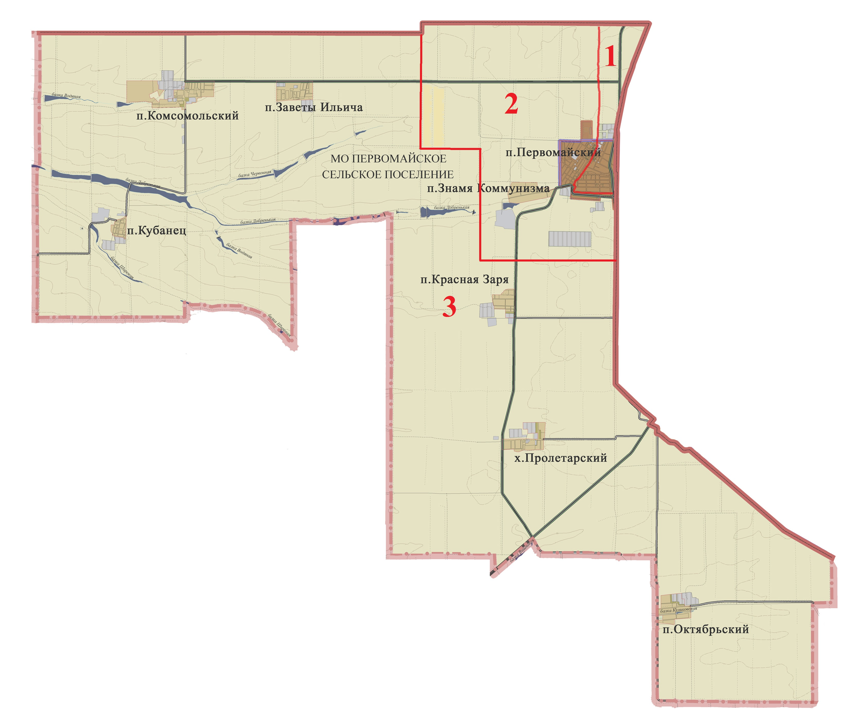 Глава Первомайского сельского поселенияКущевского района                                                                              М.Н.ПоступаевГлава Первомайского сельского поселения Кущевского района                                   М.Н.ПоступаевПредседатель СоветаПервомайского сельского поселения Кущёвского района                                А.М.КонышевКоличество избирателей3530Количество мандатов20